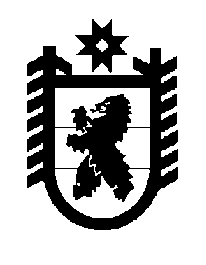 Российская Федерация Республика Карелия    ПРАВИТЕЛЬСТВО РЕСПУБЛИКИ КАРЕЛИЯРАСПОРЯЖЕНИЕ                                от  15 февраля 2016 года № 87р-Пг. Петрозаводск Внести в состав Штаба по координации действий органов исполнительной власти Республики Карелия, организаций, участвующих в реализации мероприятий федеральной целевой программы «Развитие Республики Карелия на период до 2020 года», утвержденной постановлением Правительства Российской Федерации от 9 июня                   2015 года № 570 (далее – Штаб), утвержденный распоряжением Правительства Республики Карелия от 30 июля 2015 года № 474р-П, следующие изменения: 1) включить в состав Штаба Ширшова И.В. – заместителя Главы Республики Карелия по развитию инфраструктуры, назначив его заместителем руководителя Штаба;2) исключить из состава Штаба Тельнова О.В.           ГлаваРеспублики  Карелия                                                              А.П. Худилайнен